附件2：部门公务邮箱申请表编号:                                                        日期：邮箱所属部门邮箱用途管理人信息姓名:管理人信息手机:管理人信息办公电话:预申请邮件地址                 @hlju.edu.cn 邮箱密码  默认密码    自定义 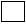 申请部门意见

                           
                                

                           （盖章）
                   
                            年    月    日    信网中心
审核意见





签字：                   年    月    日备注